Notice of Intention to submit thesis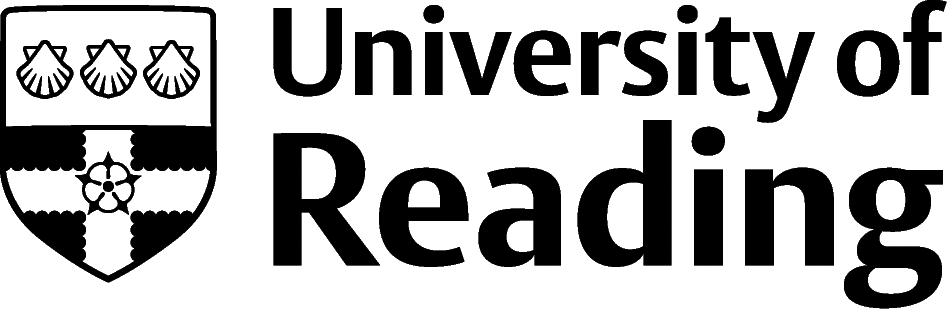 For the Degree of PhD, DBA, EdD, EngD, MPhil or LLMAll students should notify the Doctoral Examinations Officer of their intention to submit their thesis at least four months before the intended submission date, by using this form and emailing it to deo@reading.ac.uk. (Students should put “Intention to submit” followed by their name and student number in the subject header of the email).  Receipt of the form will initiate the appointment of examiners for the thesis and avoid unnecessary delays in arranging the viva.You should ensure that you have read the Rules for Submission of Theses available on the Graduate school website: http://www.reading.ac.uk/web/files/graduateschool/pgrrulesforthesessubmission.pdfIf you have any questions about your submission, please email deo@reading.ac.uk.  Full nameStudent record number (8 digits)Reading email addressSchool or Department Name of Supervisor (s)Type of Degree: (eg. PhD, DBA, EdD, EngD, MPhil or LLM)Current Thesis Title Intended Month and Year of Submission  (e.g. May 2017). Please note that this is for indicative purposes only and you are not committed to submitting your thesis on the date you enter here,